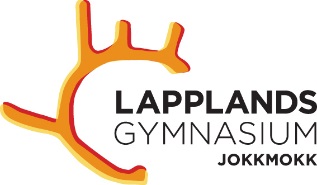 					PM 2021-08-04Vad kan jag förvänta mig av min mentor?Min mentor:Är min kontaktlärare och coach som ska stödja mig och ha kontakt med mina vårdnadshavare.Ska hålla koll på min närvaro och uppmärksamma frånvaro enligt skolans rutiner.Ska i samband med läsårsstart, ha individuellt samtal med mig. Saker att diskutera:Följa upp och hålla reda på min individuella studieplan.Saknas betyg eller finns F-kurser? Uppmärksamma ouppklarade mål och diskutera hur jag tänker kring detta. Hur ska jag ta tag i det? Hjälpa mig med att kontakta personal på skolan, t.ex. SYV, andra undervisande lärare och elevhälsa. Prata förväntningar, både mina och skolans.Ska genomföra utvecklingssamtal varje termin med mig och mina vårdnadshavare. Ska rapportera till CSN och elevhälsan om jag har hög frånvaro.Eva Öhlund Westerbergrektor